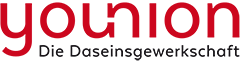 Landesgruppe Oberösterreich18. Landes-Tennismeisterschaften
Wels 2023Am Gelände des ASKÖ TC WelsErgebnislisteWels, am 29. April 2023Ergebnisliste AK 1Steindler ChristophHuber GüntherGoldsberger GilbertZehetner ThomasErgebnisliste AK 2Froschauer ThomasPfanzeltner JosefPolleichtner MichaelSchmidhuber ClausDamenBrandl AnnaKreilinger AstridFleschurz Alexandra